Jahresplanung Berufsorientierung WRS 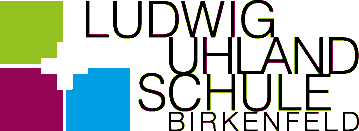 Stand: 08.09.2015MonatDatumKlassenVeranstaltung/VeranstalterOrtZeitSep'15---------------Okt'1502.10. 9a Coaching 4FutureAula9a:      2./3. Std.Okt'1513.10.-15.12.8aTagespraktikum (immer dienstags)FirmenganztägigOkt'1514.10.8aFirmenvorstellung  1Zi. 303 + 304Noch offenOkt'1519.10.15 - 25.01.169aTanzkurs mit Umgangsformenseminar (12x)Tanzschule 13.45 - 15.15 UhrOkt'1521.10.8a Assessment-Center Barmer GEKKlassenzimmer 5. - 6. Std.Okt'1522.10.9aIndividuelle Beratungsgespräche (Berufsberaterin)Zimmer 1028 - 13 UhrOkt'1526. - 30.10.9a Sozialpraktikum Soziale EinrichtungenOkt'15dienstags8aStärken- und Interessentest / BerufeentdeckerPC-Räume8. - 9. Std.Nov'1517.11.8a Elternworkshop "Unterstützung in der Berufswegeplanung" ( BBQ)Aula19.30 UhrNov'15bis 30.11.8a Interessensabfrage für "Schüler meets Azubi"27.11.9aInfoveranstaltung zu weiterführenden Schulen (Berufsberaterin)Klassenzimmer 4. Std.Dez'1514.12.8aBesuch im BIZ der Agentur für ArbeitBIZ Pforzheim13.30 - 15 Uhr Dez'1517.12.8a Firmenvorstellung  2Noch offenNoch offenDez'1518.12.8a"Spiel das Leben"BBQ8.30 - 12 UhrJan'1619.01.8aInfo zur Berufsorientierung durch die BerufsberaterinKlassenzimmer2. + 3. StundeFeb'1623.02.9aIndividuelle Beratungsgespräche mit der Berufsberaterin (nur angemeldete Schüler → Liste zum Eintrage wird rechtzeitig ausgegeben) Zimmer 102Ab 8 UhrMär'1605.03.Firmenvorstellung am Tag der offenen TürSchule10.00 - 14.00 UhrMär'1608.03.8aInfo-Elternabend zur BO durch die Berufsberaterin der Agentur für Arbeit & dem Personaler einem ansässigen Unternehmen 8a Klassen-zimmer8a  19.30 UhrMär'1621.03.BO-LehrerVorbereitungstreffen für "Schüler meets Azubi"GTS-Gebäude11.30 - 12 Uhr02.04.9aPremierenball der Schüler des TanzkursesIspringen19.30 UhrApr'1608.04.8a"Schüler meets Azubi"Aula/GTS8 - 11.30 UhrApr'1625. - 29.04.8aOiB: Betriebspraktikum (1. Woche)FirmenganztägigApr'1628.04.6aBoy's und Girl's-Day (verpflichtend)FirmenMai'16---------------Jun'16Jun'16Noch offen8aInteressenabfrage zum Tanzkurs mit Umgangsformenseminar für das Schuljahr 2016/2017Jun'1620. - 24.06.8aOiB: Betriebspraktikum (2. Woche)FirmenganztägigJun'1628. + 29.06.8aAuswertungsgespräche AfA/BBQ mit Schülern und Eltern102jeweils  8 - 13 UhrJul'16Noch offen8aVorbereitung "Bewerbertag": Bewerbungsmappen werden vom Klassenlehrer eingesammelt!Jul'16Noch offenBO-LehrerVorbereitung und Planung des nächsten Schuljahres mit BBQ und AfAJul'1615.07.8a & 9RVorstellung des "Bewerbertags" (BBQ-Mitarbeiterin)Aula1. Std.Jul'1618.07.8a "Bewerbertag" GTSnachmittags 